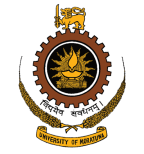 INSTITUTE OF TECHNOLOGY 	 University of MoratuwaApplication Form IPost appliedPost appliedPost appliedPost appliedPost appliedPost appliedIIField Field Field Field Field Field IIISubject areas the applicant is competent in teaching and other academic work as per the department of study/subjects indicated in the advertisement/ the qualifications possessed by the applicant  Subject areas the applicant is competent in teaching and other academic work as per the department of study/subjects indicated in the advertisement/ the qualifications possessed by the applicant  Subject areas the applicant is competent in teaching and other academic work as per the department of study/subjects indicated in the advertisement/ the qualifications possessed by the applicant  Subject areas the applicant is competent in teaching and other academic work as per the department of study/subjects indicated in the advertisement/ the qualifications possessed by the applicant  Subject areas the applicant is competent in teaching and other academic work as per the department of study/subjects indicated in the advertisement/ the qualifications possessed by the applicant  Subject areas the applicant is competent in teaching and other academic work as per the department of study/subjects indicated in the advertisement/ the qualifications possessed by the applicant  Subject areas the applicant is competent in teaching and other academic work as per the department of study/subjects indicated in the advertisement/ the qualifications possessed by the applicant  Subject areas the applicant is competent in teaching and other academic work as per the department of study/subjects indicated in the advertisement/ the qualifications possessed by the applicant  Subject areas the applicant is competent in teaching and other academic work as per the department of study/subjects indicated in the advertisement/ the qualifications possessed by the applicant  Subject areas the applicant is competent in teaching and other academic work as per the department of study/subjects indicated in the advertisement/ the qualifications possessed by the applicant  Subject areas the applicant is competent in teaching and other academic work as per the department of study/subjects indicated in the advertisement/ the qualifications possessed by the applicant  Subject areas the applicant is competent in teaching and other academic work as per the department of study/subjects indicated in the advertisement/ the qualifications possessed by the applicant  Subject areas the applicant is competent in teaching and other academic work as per the department of study/subjects indicated in the advertisement/ the qualifications possessed by the applicant  Subject areas the applicant is competent in teaching and other academic work as per the department of study/subjects indicated in the advertisement/ the qualifications possessed by the applicant  Subject areas the applicant is competent in teaching and other academic work as per the department of study/subjects indicated in the advertisement/ the qualifications possessed by the applicant  Subject areas the applicant is competent in teaching and other academic work as per the department of study/subjects indicated in the advertisement/ the qualifications possessed by the applicant  Subject areas the applicant is competent in teaching and other academic work as per the department of study/subjects indicated in the advertisement/ the qualifications possessed by the applicant  Subject areas the applicant is competent in teaching and other academic work as per the department of study/subjects indicated in the advertisement/ the qualifications possessed by the applicant  Subject areas the applicant is competent in teaching and other academic work as per the department of study/subjects indicated in the advertisement/ the qualifications possessed by the applicant  Subject areas the applicant is competent in teaching and other academic work as per the department of study/subjects indicated in the advertisement/ the qualifications possessed by the applicant  Subject areas the applicant is competent in teaching and other academic work as per the department of study/subjects indicated in the advertisement/ the qualifications possessed by the applicant  Subject areas the applicant is competent in teaching and other academic work as per the department of study/subjects indicated in the advertisement/ the qualifications possessed by the applicant  Subject areas the applicant is competent in teaching and other academic work as per the department of study/subjects indicated in the advertisement/ the qualifications possessed by the applicant  Subject areas the applicant is competent in teaching and other academic work as per the department of study/subjects indicated in the advertisement/ the qualifications possessed by the applicant  Subject areas the applicant is competent in teaching and other academic work as per the department of study/subjects indicated in the advertisement/ the qualifications possessed by the applicant  Subject areas the applicant is competent in teaching and other academic work as per the department of study/subjects indicated in the advertisement/ the qualifications possessed by the applicant  Subject areas the applicant is competent in teaching and other academic work as per the department of study/subjects indicated in the advertisement/ the qualifications possessed by the applicant  Subject areas the applicant is competent in teaching and other academic work as per the department of study/subjects indicated in the advertisement/ the qualifications possessed by the applicant  Subject areas the applicant is competent in teaching and other academic work as per the department of study/subjects indicated in the advertisement/ the qualifications possessed by the applicant  Subject areas the applicant is competent in teaching and other academic work as per the department of study/subjects indicated in the advertisement/ the qualifications possessed by the applicant  Subject areas the applicant is competent in teaching and other academic work as per the department of study/subjects indicated in the advertisement/ the qualifications possessed by the applicant  Subject areas the applicant is competent in teaching and other academic work as per the department of study/subjects indicated in the advertisement/ the qualifications possessed by the applicant  Subject areas the applicant is competent in teaching and other academic work as per the department of study/subjects indicated in the advertisement/ the qualifications possessed by the applicant  Subject areas the applicant is competent in teaching and other academic work as per the department of study/subjects indicated in the advertisement/ the qualifications possessed by the applicant  Subject areas the applicant is competent in teaching and other academic work as per the department of study/subjects indicated in the advertisement/ the qualifications possessed by the applicant  Subject areas the applicant is competent in teaching and other academic work as per the department of study/subjects indicated in the advertisement/ the qualifications possessed by the applicant  Subject areas the applicant is competent in teaching and other academic work as per the department of study/subjects indicated in the advertisement/ the qualifications possessed by the applicant  Subject areas the applicant is competent in teaching and other academic work as per the department of study/subjects indicated in the advertisement/ the qualifications possessed by the applicant  Subject areas the applicant is competent in teaching and other academic work as per the department of study/subjects indicated in the advertisement/ the qualifications possessed by the applicant  1.  2.  3.  4.  1.  2.  3.  4.  1.  2.  3.  4.  1.  2.  3.  4.  1.  2.  3.  4.  1.  2.  3.  4.  1.  2.  3.  4.  1.  2.  3.  4.  1.  2.  3.  4.  1.  2.  3.  4.  1.  2.  3.  4.  1.  2.  3.  4.  1.  2.  3.  4.  5.  6.7.8.5.  6.7.8.5.  6.7.8.5.  6.7.8.5.  6.7.8.5.  6.7.8.5.  6.7.8.5.  6.7.8.5.  6.7.8.5.  6.7.8.5.  6.7.8.5.  6.7.8.5.  6.7.8.5.  6.7.8.5.  6.7.8.5.  6.7.8.5.  6.7.8.5.  6.7.8.5.  6.7.8.5.  6.7.8.5.  6.7.8.5.  6.7.8.5.  6.7.8.5.  6.7.8.5.  6.7.8.5.  6.7.8.1.1Surname with initials (in block capitals)Surname with initials (in block capitals)Surname with initials (in block capitals)Surname with initials (in block capitals)Surname with initials (in block capitals)Surname with initials (in block capitals)1.1Surname with initials (in block capitals)Surname with initials (in block capitals)Surname with initials (in block capitals)Surname with initials (in block capitals)Surname with initials (in block capitals)Surname with initials (in block capitals)1.2Name in full (in block capitals)Name in full (in block capitals)Name in full (in block capitals)Name in full (in block capitals)Name in full (in block capitals)Name in full (in block capitals)1.2Name in full (in block capitals)Name in full (in block capitals)Name in full (in block capitals)Name in full (in block capitals)Name in full (in block capitals)Name in full (in block capitals)1.2(copy of the birth certificate should be attached)(copy of the birth certificate should be attached)(copy of the birth certificate should be attached)(copy of the birth certificate should be attached)(copy of the birth certificate should be attached)(copy of the birth certificate should be attached)(copy of the birth certificate should be attached)(copy of the birth certificate should be attached)(copy of the birth certificate should be attached)(copy of the birth certificate should be attached)(copy of the birth certificate should be attached)(copy of the birth certificate should be attached)(copy of the birth certificate should be attached)(copy of the birth certificate should be attached)(copy of the birth certificate should be attached)(copy of the birth certificate should be attached)(copy of the birth certificate should be attached)(copy of the birth certificate should be attached)(copy of the birth certificate should be attached)(copy of the birth certificate should be attached)(copy of the birth certificate should be attached)(copy of the birth certificate should be attached)(copy of the birth certificate should be attached)(copy of the birth certificate should be attached)(copy of the birth certificate should be attached)(copy of the birth certificate should be attached)(copy of the birth certificate should be attached)(copy of the birth certificate should be attached)(copy of the birth certificate should be attached)(copy of the birth certificate should be attached)(copy of the birth certificate should be attached)(copy of the birth certificate should be attached)(copy of the birth certificate should be attached)(copy of the birth certificate should be attached)(copy of the birth certificate should be attached)(copy of the birth certificate should be attached)(copy of the birth certificate should be attached)(copy of the birth certificate should be attached)(copy of the birth certificate should be attached)1.31.4Civil StatusCivil StatusCivil StatusCivil StatusCivil StatusCivil Status1.5GenderGenderGenderGenderGenderGender1.6NIC/Passport No.NIC/Passport No.NIC/Passport No.NIC/Passport No.NIC/Passport No.NIC/Passport No.1.7Date of Issue of NIC/Passport Date of Issue of NIC/Passport Date of Issue of NIC/Passport Date of Issue of NIC/Passport Date of Issue of NIC/Passport Date of Issue of NIC/Passport 2.1Postal Address Postal Address Postal Address Postal Address Postal Address Postal Address 2.2Telephone (Residence)Telephone (Residence)Telephone (Residence)Telephone (Residence)Telephone (Residence)Telephone (Residence)2.32.32.32.32.4Email Address Email Address Email Address Email Address Email Address Email Address 2.4Email Address Email Address Email Address Email Address Email Address Email Address 3.1Date of Birth Date of Birth Date of Birth Date of Birth Date of Birth YearYearYearMonthMonthMonthMonthMonthMonthMonthMonthDateDateDateDateDateDate3.2Age as at the closing date of applicationAge as at the closing date of applicationAge as at the closing date of applicationAge as at the closing date of applicationAge as at the closing date of applicationYearsYearsYearsMonthsMonthsMonthsMonthsMonthsMonthsMonthsMonthsDaysDaysDaysDaysDaysDays3.3Whether citizen of  by descend or registrationWhether citizen of  by descend or registrationWhether citizen of  by descend or registrationWhether citizen of  by descend or registrationWhether citizen of  by descend or registration3.53.5If by registration give reference number and the date of certificate of citizenship If by registration give reference number and the date of certificate of citizenship If by registration give reference number and the date of certificate of citizenship If by registration give reference number and the date of certificate of citizenship If by registration give reference number and the date of certificate of citizenship If by registration give reference number and the date of certificate of citizenship If by registration give reference number and the date of certificate of citizenship If by registration give reference number and the date of certificate of citizenship If by registration give reference number and the date of certificate of citizenship If by registration give reference number and the date of certificate of citizenship If by registration give reference number and the date of certificate of citizenship 4Schools attended Schools attended Schools attended Schools attended Schools attended Schools attended Schools attended Schools attended Schools attended Schools attended Schools attended Schools attended Schools attended Schools attended Schools attended Schools attended Schools attended Schools attended Schools attended Schools attended Schools attended Schools attended Schools attended Schools attended Schools attended Schools attended Schools attended Schools attended Schools attended Schools attended Schools attended Schools attended Schools attended Schools attended Schools attended Schools attended Schools attended Schools attended Schools attended Name of the SchoolName of the SchoolName of the SchoolName of the SchoolName of the SchoolName of the SchoolName of the SchoolName of the SchoolName of the SchoolName of the SchoolName of the SchoolName of the SchoolName of the SchoolName of the SchoolName of the SchoolName of the SchoolName of the SchoolName of the SchoolName of the SchoolName of the SchoolName of the SchoolName of the SchoolName of the SchoolName of the SchoolName of the SchoolName of the SchoolName of the SchoolFromFromFromFromFromFromFromFromFromToToTo1.1.2.2.3.3.5Educational QualificationsEducational QualificationsEducational QualificationsEducational QualificationsEducational QualificationsEducational QualificationsEducational QualificationsEducational QualificationsEducational QualificationsEducational QualificationsEducational QualificationsEducational QualificationsEducational QualificationsEducational QualificationsEducational QualificationsEducational QualificationsEducational QualificationsEducational QualificationsEducational QualificationsEducational QualificationsEducational QualificationsEducational QualificationsEducational QualificationsEducational QualificationsEducational QualificationsEducational QualificationsEducational QualificationsEducational QualificationsEducational QualificationsEducational QualificationsEducational QualificationsEducational QualificationsEducational QualificationsEducational QualificationsEducational QualificationsEducational QualificationsEducational QualificationsEducational QualificationsEducational Qualifications5.15.1G.C.E. O/L ExaminationG.C.E. O/L ExaminationG.C.E. O/L ExaminationG.C.E. O/L ExaminationG.C.E. O/L ExaminationG.C.E. O/L ExaminationG.C.E. O/L ExaminationG.C.E. O/L ExaminationG.C.E. O/L ExaminationG.C.E. O/L ExaminationG.C.E. O/L ExaminationG.C.E. O/L ExaminationG.C.E. O/L ExaminationG.C.E. O/L ExaminationG.C.E. O/L ExaminationYearYearYearYearYearYearSubject Subject Subject Subject Subject Subject Subject Subject Subject Subject Subject Subject Grade Grade Grade Grade Grade Subject Subject Subject Subject Subject Subject Subject Subject Subject Subject Subject Subject Subject Subject Subject Subject Subject Subject Subject Subject Grade Grade 1.  2.  3.4.1.  2.  3.4.1.  2.  3.4.1.  2.  3.4.1.  2.  3.4.1.  2.  3.4.1.  2.  3.4.1.  2.  3.4.1.  2.  3.4.1.  2.  3.4.1.  2.  3.4.1.  2.  3.4.5.  6.  6. 7.8.5.  6.  6. 7.8.5.  6.  6. 7.8.5.  6.  6. 7.8.5.  6.  6. 7.8.5.  6.  6. 7.8.5.  6.  6. 7.8.5.  6.  6. 7.8.5.  6.  6. 7.8.5.  6.  6. 7.8.5.  6.  6. 7.8.5.  6.  6. 7.8.5.  6.  6. 7.8.5.  6.  6. 7.8.5.  6.  6. 7.8.5.  6.  6. 7.8.5.  6.  6. 7.8.5.  6.  6. 7.8.5.  6.  6. 7.8.5.  6.  6. 7.8.5.25.2G.C.E. A/L ExaminationG.C.E. A/L ExaminationG.C.E. A/L ExaminationG.C.E. A/L ExaminationG.C.E. A/L ExaminationG.C.E. A/L ExaminationG.C.E. A/L ExaminationG.C.E. A/L ExaminationG.C.E. A/L ExaminationG.C.E. A/L ExaminationG.C.E. A/L ExaminationG.C.E. A/L ExaminationG.C.E. A/L ExaminationG.C.E. A/L ExaminationG.C.E. A/L ExaminationYear Year Year Year Year Year SubjectSubjectSubjectSubjectSubjectSubjectSubjectSubjectSubjectSubjectSubjectSubjectGradeGradeGradeGradeGradeSubjectSubjectSubjectSubjectSubjectSubjectSubjectSubjectSubjectSubjectSubjectSubjectSubjectSubjectSubjectSubjectSubjectSubjectSubjectSubjectGradeGrade1.  2.3.1.  2.3.1.  2.3.1.  2.3.1.  2.3.1.  2.3.1.  2.3.1.  2.3.1.  2.3.1.  2.3.1.  2.3.1.  2.3.4. 5.6.4. 5.6.4. 5.6.4. 5.6.4. 5.6.4. 5.6.4. 5.6.4. 5.6.4. 5.6.4. 5.6.4. 5.6.4. 5.6.4. 5.6.4. 5.6.4. 5.6.4. 5.6.4. 5.6.4. 5.6.4. 5.6.4. 5.6.6University Education University Education University Education University Education University Education University Education University Education University Education University Education University Education University Education University Education University Education University Education University Education University Education University Education University Education University Education University Education University Education University Education University Education University Education University Education University Education University Education University Education University Education University Education University Education University Education University Education University Education University Education University Education University Education University Education University Education Degree TitleDegree TitleDegree TitleUniversity/InstituteUniversity/InstituteUniversity/InstituteUniversity/InstituteUniversity/InstituteUniversity/InstituteUniversity/InstituteUniversity/InstituteUniversity/InstituteUniversity/InstituteCourse DurationCourse DurationCourse DurationCourse DurationCourse DurationCourse DurationCourse DurationEffective Date of DegreeEffective Date of DegreeEffective Date of DegreeEffective Date of DegreeEffective Date of DegreeEffective Date of DegreeEffective Date of DegreeEffective Date of DegreeClass or GradeClass or GradeClass or GradeClass or GradeClass or GradeClass or GradeCourses/subjects followedCourses/subjects followedCourses/subjects followedCourses/subjects followedCourses/subjects followed(copies  of the degree  certificates/transcripts containing details requested  under  6  should be attached)(copies  of the degree  certificates/transcripts containing details requested  under  6  should be attached)(copies  of the degree  certificates/transcripts containing details requested  under  6  should be attached)(copies  of the degree  certificates/transcripts containing details requested  under  6  should be attached)(copies  of the degree  certificates/transcripts containing details requested  under  6  should be attached)(copies  of the degree  certificates/transcripts containing details requested  under  6  should be attached)(copies  of the degree  certificates/transcripts containing details requested  under  6  should be attached)(copies  of the degree  certificates/transcripts containing details requested  under  6  should be attached)(copies  of the degree  certificates/transcripts containing details requested  under  6  should be attached)(copies  of the degree  certificates/transcripts containing details requested  under  6  should be attached)(copies  of the degree  certificates/transcripts containing details requested  under  6  should be attached)(copies  of the degree  certificates/transcripts containing details requested  under  6  should be attached)(copies  of the degree  certificates/transcripts containing details requested  under  6  should be attached)(copies  of the degree  certificates/transcripts containing details requested  under  6  should be attached)(copies  of the degree  certificates/transcripts containing details requested  under  6  should be attached)(copies  of the degree  certificates/transcripts containing details requested  under  6  should be attached)(copies  of the degree  certificates/transcripts containing details requested  under  6  should be attached)(copies  of the degree  certificates/transcripts containing details requested  under  6  should be attached)(copies  of the degree  certificates/transcripts containing details requested  under  6  should be attached)(copies  of the degree  certificates/transcripts containing details requested  under  6  should be attached)(copies  of the degree  certificates/transcripts containing details requested  under  6  should be attached)(copies  of the degree  certificates/transcripts containing details requested  under  6  should be attached)(copies  of the degree  certificates/transcripts containing details requested  under  6  should be attached)(copies  of the degree  certificates/transcripts containing details requested  under  6  should be attached)(copies  of the degree  certificates/transcripts containing details requested  under  6  should be attached)(copies  of the degree  certificates/transcripts containing details requested  under  6  should be attached)(copies  of the degree  certificates/transcripts containing details requested  under  6  should be attached)(copies  of the degree  certificates/transcripts containing details requested  under  6  should be attached)(copies  of the degree  certificates/transcripts containing details requested  under  6  should be attached)(copies  of the degree  certificates/transcripts containing details requested  under  6  should be attached)(copies  of the degree  certificates/transcripts containing details requested  under  6  should be attached)(copies  of the degree  certificates/transcripts containing details requested  under  6  should be attached)(copies  of the degree  certificates/transcripts containing details requested  under  6  should be attached)(copies  of the degree  certificates/transcripts containing details requested  under  6  should be attached)(copies  of the degree  certificates/transcripts containing details requested  under  6  should be attached)(copies  of the degree  certificates/transcripts containing details requested  under  6  should be attached)(copies  of the degree  certificates/transcripts containing details requested  under  6  should be attached)(copies  of the degree  certificates/transcripts containing details requested  under  6  should be attached)(copies  of the degree  certificates/transcripts containing details requested  under  6  should be attached)7Postgraduate QualificationsPostgraduate QualificationsPostgraduate QualificationsPostgraduate QualificationsPostgraduate QualificationsPostgraduate QualificationsPostgraduate QualificationsPostgraduate QualificationsPostgraduate QualificationsPostgraduate QualificationsPostgraduate QualificationsPostgraduate QualificationsPostgraduate QualificationsPostgraduate QualificationsPostgraduate QualificationsPostgraduate QualificationsPostgraduate QualificationsPostgraduate QualificationsPostgraduate QualificationsPostgraduate QualificationsPostgraduate QualificationsPostgraduate QualificationsPostgraduate QualificationsPostgraduate QualificationsPostgraduate QualificationsPostgraduate QualificationsPostgraduate QualificationsPostgraduate QualificationsPostgraduate QualificationsPostgraduate QualificationsPostgraduate QualificationsPostgraduate QualificationsPostgraduate QualificationsPostgraduate QualificationsPostgraduate QualificationsPostgraduate QualificationsPostgraduate QualificationsPostgraduate QualificationsPostgraduate QualificationsDegree TitleDegree TitleDegree TitleUniversity/InstituteUniversity/InstituteUniversity/InstituteUniversity/InstituteUniversity/InstituteUniversity/InstituteUniversity/InstituteUniversity/InstituteUniversity/InstituteUniversity/InstituteCourse DurationCourse DurationCourse DurationCourse DurationCourse DurationCourse DurationCourse DurationEffective Date of DegreeEffective Date of DegreeEffective Date of DegreeEffective Date of DegreeEffective Date of DegreeEffective Date of DegreeEffective Date of DegreeEffective Date of DegreeClass or GradeClass or GradeClass or GradeClass or GradeClass or GradeClass or GradeCourses/subjects followedCourses/subjects followedCourses/subjects followedCourses/subjects followedCourses/subjects followed(copies  of the degree  certificates/transcripts containing details requested  under  7 should be attached)(copies  of the degree  certificates/transcripts containing details requested  under  7 should be attached)(copies  of the degree  certificates/transcripts containing details requested  under  7 should be attached)(copies  of the degree  certificates/transcripts containing details requested  under  7 should be attached)(copies  of the degree  certificates/transcripts containing details requested  under  7 should be attached)(copies  of the degree  certificates/transcripts containing details requested  under  7 should be attached)(copies  of the degree  certificates/transcripts containing details requested  under  7 should be attached)(copies  of the degree  certificates/transcripts containing details requested  under  7 should be attached)(copies  of the degree  certificates/transcripts containing details requested  under  7 should be attached)(copies  of the degree  certificates/transcripts containing details requested  under  7 should be attached)(copies  of the degree  certificates/transcripts containing details requested  under  7 should be attached)(copies  of the degree  certificates/transcripts containing details requested  under  7 should be attached)(copies  of the degree  certificates/transcripts containing details requested  under  7 should be attached)(copies  of the degree  certificates/transcripts containing details requested  under  7 should be attached)(copies  of the degree  certificates/transcripts containing details requested  under  7 should be attached)(copies  of the degree  certificates/transcripts containing details requested  under  7 should be attached)(copies  of the degree  certificates/transcripts containing details requested  under  7 should be attached)(copies  of the degree  certificates/transcripts containing details requested  under  7 should be attached)(copies  of the degree  certificates/transcripts containing details requested  under  7 should be attached)(copies  of the degree  certificates/transcripts containing details requested  under  7 should be attached)(copies  of the degree  certificates/transcripts containing details requested  under  7 should be attached)(copies  of the degree  certificates/transcripts containing details requested  under  7 should be attached)(copies  of the degree  certificates/transcripts containing details requested  under  7 should be attached)(copies  of the degree  certificates/transcripts containing details requested  under  7 should be attached)(copies  of the degree  certificates/transcripts containing details requested  under  7 should be attached)(copies  of the degree  certificates/transcripts containing details requested  under  7 should be attached)(copies  of the degree  certificates/transcripts containing details requested  under  7 should be attached)(copies  of the degree  certificates/transcripts containing details requested  under  7 should be attached)(copies  of the degree  certificates/transcripts containing details requested  under  7 should be attached)(copies  of the degree  certificates/transcripts containing details requested  under  7 should be attached)(copies  of the degree  certificates/transcripts containing details requested  under  7 should be attached)(copies  of the degree  certificates/transcripts containing details requested  under  7 should be attached)(copies  of the degree  certificates/transcripts containing details requested  under  7 should be attached)(copies  of the degree  certificates/transcripts containing details requested  under  7 should be attached)(copies  of the degree  certificates/transcripts containing details requested  under  7 should be attached)(copies  of the degree  certificates/transcripts containing details requested  under  7 should be attached)(copies  of the degree  certificates/transcripts containing details requested  under  7 should be attached)(copies  of the degree  certificates/transcripts containing details requested  under  7 should be attached)(copies  of the degree  certificates/transcripts containing details requested  under  7 should be attached)8Highest Examination passed in Sinhala/Tamil with grade (indicate whether Degree/A.L/O.L/etc)Highest Examination passed in Sinhala/Tamil with grade (indicate whether Degree/A.L/O.L/etc)Highest Examination passed in Sinhala/Tamil with grade (indicate whether Degree/A.L/O.L/etc)Highest Examination passed in Sinhala/Tamil with grade (indicate whether Degree/A.L/O.L/etc)Highest Examination passed in Sinhala/Tamil with grade (indicate whether Degree/A.L/O.L/etc)Highest Examination passed in Sinhala/Tamil with grade (indicate whether Degree/A.L/O.L/etc)Highest Examination passed in Sinhala/Tamil with grade (indicate whether Degree/A.L/O.L/etc)Highest Examination passed in Sinhala/Tamil with grade (indicate whether Degree/A.L/O.L/etc)Highest Examination passed in Sinhala/Tamil with grade (indicate whether Degree/A.L/O.L/etc)Highest Examination passed in Sinhala/Tamil with grade (indicate whether Degree/A.L/O.L/etc)Highest Examination passed in Sinhala/Tamil with grade (indicate whether Degree/A.L/O.L/etc)Highest Examination passed in Sinhala/Tamil with grade (indicate whether Degree/A.L/O.L/etc)Highest Examination passed in Sinhala/Tamil with grade (indicate whether Degree/A.L/O.L/etc)Highest Examination passed in Sinhala/Tamil with grade (indicate whether Degree/A.L/O.L/etc)Highest Examination passed in Sinhala/Tamil with grade (indicate whether Degree/A.L/O.L/etc)Highest Examination passed in Sinhala/Tamil with grade (indicate whether Degree/A.L/O.L/etc)Highest Examination passed in Sinhala/Tamil with grade (indicate whether Degree/A.L/O.L/etc)Highest Examination passed in Sinhala/Tamil with grade (indicate whether Degree/A.L/O.L/etc)Highest Examination passed in Sinhala/Tamil with grade (indicate whether Degree/A.L/O.L/etc)Highest Examination passed in Sinhala/Tamil with grade (indicate whether Degree/A.L/O.L/etc)Highest Examination passed in Sinhala/Tamil with grade (indicate whether Degree/A.L/O.L/etc)Highest Examination passed in Sinhala/Tamil with grade (indicate whether Degree/A.L/O.L/etc)Highest Examination passed in Sinhala/Tamil with grade (indicate whether Degree/A.L/O.L/etc)Highest Examination passed in Sinhala/Tamil with grade (indicate whether Degree/A.L/O.L/etc)Highest Examination passed in Sinhala/Tamil with grade (indicate whether Degree/A.L/O.L/etc)Highest Examination passed in Sinhala/Tamil with grade (indicate whether Degree/A.L/O.L/etc)Highest Examination passed in Sinhala/Tamil with grade (indicate whether Degree/A.L/O.L/etc)Highest Examination passed in Sinhala/Tamil with grade (indicate whether Degree/A.L/O.L/etc)Highest Examination passed in Sinhala/Tamil with grade (indicate whether Degree/A.L/O.L/etc)Highest Examination passed in Sinhala/Tamil with grade (indicate whether Degree/A.L/O.L/etc)Highest Examination passed in Sinhala/Tamil with grade (indicate whether Degree/A.L/O.L/etc)Highest Examination passed in Sinhala/Tamil with grade (indicate whether Degree/A.L/O.L/etc)Highest Examination passed in Sinhala/Tamil with grade (indicate whether Degree/A.L/O.L/etc)Highest Examination passed in Sinhala/Tamil with grade (indicate whether Degree/A.L/O.L/etc)Highest Examination passed in Sinhala/Tamil with grade (indicate whether Degree/A.L/O.L/etc)Highest Examination passed in Sinhala/Tamil with grade (indicate whether Degree/A.L/O.L/etc)Highest Examination passed in Sinhala/Tamil with grade (indicate whether Degree/A.L/O.L/etc)Highest Examination passed in Sinhala/Tamil with grade (indicate whether Degree/A.L/O.L/etc)Highest Examination passed in Sinhala/Tamil with grade (indicate whether Degree/A.L/O.L/etc)9Professional Memberships   Professional Memberships   Professional Memberships   Professional Memberships   Professional Memberships   Professional Memberships   Professional Memberships   Professional Memberships   Professional Memberships   Professional Memberships   Professional Memberships   Professional Memberships   Professional Memberships   Professional Memberships   Professional Memberships   Professional Memberships   Professional Memberships   Professional Memberships   Professional Memberships   Professional Memberships   Professional Memberships   Professional Memberships   Professional Memberships   Professional Memberships   Professional Memberships   Professional Memberships   Professional Memberships   Professional Memberships   Professional Memberships   Professional Memberships   Professional Memberships   Professional Memberships   Professional Memberships   Professional Memberships   Professional Memberships   Professional Memberships   Professional Memberships   Professional Memberships   Professional Memberships   Membership type(Co-operate /Associate etc)Membership type(Co-operate /Associate etc)Membership type(Co-operate /Associate etc)Membership type(Co-operate /Associate etc)Membership type(Co-operate /Associate etc)Membership type(Co-operate /Associate etc)Membership type(Co-operate /Associate etc)Membership type(Co-operate /Associate etc)InstituteInstituteInstituteInstituteInstituteInstituteInstituteInstituteInstituteInstituteInstituteInstituteInstituteInstituteInstituteInstituteInstituteInstituteInstituteInstituteInstituteInstituteDate on which membership awardedDate on which membership awardedDate on which membership awardedDate on which membership awardedDate on which membership awardedDate on which membership awardedDate on which membership awardedDate on which membership awardedDate on which membership awarded(copies  of the membership certificates should be attached)(copies  of the membership certificates should be attached)(copies  of the membership certificates should be attached)(copies  of the membership certificates should be attached)(copies  of the membership certificates should be attached)(copies  of the membership certificates should be attached)(copies  of the membership certificates should be attached)(copies  of the membership certificates should be attached)(copies  of the membership certificates should be attached)(copies  of the membership certificates should be attached)(copies  of the membership certificates should be attached)(copies  of the membership certificates should be attached)(copies  of the membership certificates should be attached)(copies  of the membership certificates should be attached)(copies  of the membership certificates should be attached)(copies  of the membership certificates should be attached)(copies  of the membership certificates should be attached)(copies  of the membership certificates should be attached)(copies  of the membership certificates should be attached)(copies  of the membership certificates should be attached)(copies  of the membership certificates should be attached)(copies  of the membership certificates should be attached)(copies  of the membership certificates should be attached)(copies  of the membership certificates should be attached)(copies  of the membership certificates should be attached)(copies  of the membership certificates should be attached)(copies  of the membership certificates should be attached)(copies  of the membership certificates should be attached)(copies  of the membership certificates should be attached)(copies  of the membership certificates should be attached)(copies  of the membership certificates should be attached)(copies  of the membership certificates should be attached)(copies  of the membership certificates should be attached)(copies  of the membership certificates should be attached)(copies  of the membership certificates should be attached)(copies  of the membership certificates should be attached)(copies  of the membership certificates should be attached)(copies  of the membership certificates should be attached)(copies  of the membership certificates should be attached)10Any other Academic Distinctions, Scholarships, Medals, Prizes, etc. Any other Academic Distinctions, Scholarships, Medals, Prizes, etc. Any other Academic Distinctions, Scholarships, Medals, Prizes, etc. Any other Academic Distinctions, Scholarships, Medals, Prizes, etc. Any other Academic Distinctions, Scholarships, Medals, Prizes, etc. Any other Academic Distinctions, Scholarships, Medals, Prizes, etc. Any other Academic Distinctions, Scholarships, Medals, Prizes, etc. Any other Academic Distinctions, Scholarships, Medals, Prizes, etc. Any other Academic Distinctions, Scholarships, Medals, Prizes, etc. Any other Academic Distinctions, Scholarships, Medals, Prizes, etc. Any other Academic Distinctions, Scholarships, Medals, Prizes, etc. Any other Academic Distinctions, Scholarships, Medals, Prizes, etc. Any other Academic Distinctions, Scholarships, Medals, Prizes, etc. Any other Academic Distinctions, Scholarships, Medals, Prizes, etc. Any other Academic Distinctions, Scholarships, Medals, Prizes, etc. Any other Academic Distinctions, Scholarships, Medals, Prizes, etc. Any other Academic Distinctions, Scholarships, Medals, Prizes, etc. Any other Academic Distinctions, Scholarships, Medals, Prizes, etc. Any other Academic Distinctions, Scholarships, Medals, Prizes, etc. Any other Academic Distinctions, Scholarships, Medals, Prizes, etc. Any other Academic Distinctions, Scholarships, Medals, Prizes, etc. Any other Academic Distinctions, Scholarships, Medals, Prizes, etc. Any other Academic Distinctions, Scholarships, Medals, Prizes, etc. Any other Academic Distinctions, Scholarships, Medals, Prizes, etc. Any other Academic Distinctions, Scholarships, Medals, Prizes, etc. Any other Academic Distinctions, Scholarships, Medals, Prizes, etc. Any other Academic Distinctions, Scholarships, Medals, Prizes, etc. Any other Academic Distinctions, Scholarships, Medals, Prizes, etc. Any other Academic Distinctions, Scholarships, Medals, Prizes, etc. Any other Academic Distinctions, Scholarships, Medals, Prizes, etc. Any other Academic Distinctions, Scholarships, Medals, Prizes, etc. Any other Academic Distinctions, Scholarships, Medals, Prizes, etc. Any other Academic Distinctions, Scholarships, Medals, Prizes, etc. Any other Academic Distinctions, Scholarships, Medals, Prizes, etc. Any other Academic Distinctions, Scholarships, Medals, Prizes, etc. Any other Academic Distinctions, Scholarships, Medals, Prizes, etc. Any other Academic Distinctions, Scholarships, Medals, Prizes, etc. Any other Academic Distinctions, Scholarships, Medals, Prizes, etc. Any other Academic Distinctions, Scholarships, Medals, Prizes, etc. Academic Distinctions, Scholarships, Medals, Prizes, etc.Academic Distinctions, Scholarships, Medals, Prizes, etc.Academic Distinctions, Scholarships, Medals, Prizes, etc.Academic Distinctions, Scholarships, Medals, Prizes, etc.Academic Distinctions, Scholarships, Medals, Prizes, etc.Academic Distinctions, Scholarships, Medals, Prizes, etc.Academic Distinctions, Scholarships, Medals, Prizes, etc.Academic Distinctions, Scholarships, Medals, Prizes, etc.Academic Distinctions, Scholarships, Medals, Prizes, etc.Academic Distinctions, Scholarships, Medals, Prizes, etc.Academic Distinctions, Scholarships, Medals, Prizes, etc.Academic Distinctions, Scholarships, Medals, Prizes, etc.Academic Distinctions, Scholarships, Medals, Prizes, etc.Academic Distinctions, Scholarships, Medals, Prizes, etc.Academic Distinctions, Scholarships, Medals, Prizes, etc.Academic Distinctions, Scholarships, Medals, Prizes, etc.Academic Distinctions, Scholarships, Medals, Prizes, etc.Academic Distinctions, Scholarships, Medals, Prizes, etc.Academic Distinctions, Scholarships, Medals, Prizes, etc.Academic Distinctions, Scholarships, Medals, Prizes, etc.Academic Distinctions, Scholarships, Medals, Prizes, etc.InstitutionInstitutionInstitutionInstitutionInstitutionInstitutionInstitutionInstitutionInstitutionInstitutionInstitutionInstitutionInstitutionInstitutionInstitutionInstitutionInstitutionInstitution11Research & Publications, if any  Research & Publications, if any  Research & Publications, if any  Research & Publications, if any  Research & Publications, if any  Research & Publications, if any  Research & Publications, if any  Research & Publications, if any  Research & Publications, if any  Research & Publications, if any  Research & Publications, if any  Research & Publications, if any  Research & Publications, if any  Research & Publications, if any  Research & Publications, if any  Research & Publications, if any  Research & Publications, if any  Research & Publications, if any  Research & Publications, if any  Research & Publications, if any  Research & Publications, if any  Research & Publications, if any  Research & Publications, if any  Research & Publications, if any  Research & Publications, if any  Research & Publications, if any  Research & Publications, if any  Research & Publications, if any  Research & Publications, if any  Research & Publications, if any  Research & Publications, if any  Research & Publications, if any  Research & Publications, if any  Research & Publications, if any  Research & Publications, if any  Research & Publications, if any  Research & Publications, if any  Research & Publications, if any  Research & Publications, if any  12Past experience relevant to the post appliedPast experience relevant to the post appliedPast experience relevant to the post appliedPast experience relevant to the post appliedPast experience relevant to the post appliedPast experience relevant to the post appliedPast experience relevant to the post appliedPast experience relevant to the post appliedPast experience relevant to the post appliedPast experience relevant to the post appliedPast experience relevant to the post appliedPast experience relevant to the post appliedPast experience relevant to the post appliedPast experience relevant to the post appliedPast experience relevant to the post appliedPast experience relevant to the post appliedPast experience relevant to the post appliedPast experience relevant to the post appliedPast experience relevant to the post appliedPast experience relevant to the post appliedPast experience relevant to the post appliedPast experience relevant to the post appliedPast experience relevant to the post appliedPast experience relevant to the post appliedPast experience relevant to the post appliedPast experience relevant to the post appliedPast experience relevant to the post appliedPast experience relevant to the post appliedPast experience relevant to the post appliedPast experience relevant to the post appliedPast experience relevant to the post appliedPast experience relevant to the post appliedPast experience relevant to the post appliedPast experience relevant to the post appliedPast experience relevant to the post appliedPast experience relevant to the post appliedPast experience relevant to the post appliedPast experience relevant to the post appliedPast experience relevant to the post appliedDesignation Designation Designation Name of the Employer Name of the Employer Name of the Employer Name of the Employer Name of the Employer Name of the Employer Name of the Employer Name of the Employer Name of the Employer Name of the Employer Name of the Employer Name of the Employer Name of the Employer Name of the Employer Name of the Employer Name of the Employer FromFromFromFromFromFromFromFromFromFromToToToToToToToDDDDDD MM MM MMYYYYYYYYDDDDDDMMMMYYYY(copies  of the experience certificates should be attached)(copies  of the experience certificates should be attached)(copies  of the experience certificates should be attached)(copies  of the experience certificates should be attached)(copies  of the experience certificates should be attached)(copies  of the experience certificates should be attached)(copies  of the experience certificates should be attached)(copies  of the experience certificates should be attached)(copies  of the experience certificates should be attached)(copies  of the experience certificates should be attached)(copies  of the experience certificates should be attached)(copies  of the experience certificates should be attached)(copies  of the experience certificates should be attached)(copies  of the experience certificates should be attached)(copies  of the experience certificates should be attached)(copies  of the experience certificates should be attached)(copies  of the experience certificates should be attached)(copies  of the experience certificates should be attached)(copies  of the experience certificates should be attached)(copies  of the experience certificates should be attached)(copies  of the experience certificates should be attached)(copies  of the experience certificates should be attached)(copies  of the experience certificates should be attached)(copies  of the experience certificates should be attached)(copies  of the experience certificates should be attached)(copies  of the experience certificates should be attached)(copies  of the experience certificates should be attached)(copies  of the experience certificates should be attached)(copies  of the experience certificates should be attached)(copies  of the experience certificates should be attached)(copies  of the experience certificates should be attached)(copies  of the experience certificates should be attached)(copies  of the experience certificates should be attached)(copies  of the experience certificates should be attached)(copies  of the experience certificates should be attached)(copies  of the experience certificates should be attached)(copies  of the experience certificates should be attached)(copies  of the experience certificates should be attached)(copies  of the experience certificates should be attached)13Present employmentPresent employmentPresent employmentPresent employmentPresent employmentPresent employmentPresent employmentPresent employmentPresent employmentPresent employmentPresent employmentPresent employmentPresent employmentPresent employmentPresent employmentPresent employmentPresent employmentPresent employmentPresent employmentPresent employmentPresent employmentPresent employmentPresent employmentPresent employmentPresent employmentPresent employmentPresent employmentPresent employmentPresent employmentPresent employmentPresent employmentPresent employmentPresent employmentPresent employmentPresent employmentPresent employmentPresent employmentPresent employmentPresent employmentDesignationDesignationDesignationDesignationDesignationDesignationName of the EmployerName of the EmployerName of the EmployerName of the EmployerName of the EmployerName of the EmployerName of the EmployerDate of AppointmentDate of AppointmentDate of AppointmentDate of AppointmentDate of AppointmentDate of AppointmentDate of AppointmentDate of AppointmentSector (Government, Private, etc)Sector (Government, Private, etc)Sector (Government, Private, etc)Sector (Government, Private, etc)Sector (Government, Private, etc)Sector (Government, Private, etc)Salary Drawn (State whether basic or consolidatedSalary Drawn (State whether basic or consolidatedSalary Drawn (State whether basic or consolidatedSalary Drawn (State whether basic or consolidatedSalary Drawn (State whether basic or consolidatedSalary Drawn (State whether basic or consolidatedSalary Drawn (State whether basic or consolidatedSalary Drawn (State whether basic or consolidatedSalary Drawn (State whether basic or consolidatedSalary Drawn (State whether basic or consolidatedSalary Drawn (State whether basic or consolidatedSalary Drawn (State whether basic or consolidated(Copy of the appointment letter should be attached)(Copy of the appointment letter should be attached)(Copy of the appointment letter should be attached)(Copy of the appointment letter should be attached)(Copy of the appointment letter should be attached)(Copy of the appointment letter should be attached)(Copy of the appointment letter should be attached)(Copy of the appointment letter should be attached)(Copy of the appointment letter should be attached)(Copy of the appointment letter should be attached)(Copy of the appointment letter should be attached)(Copy of the appointment letter should be attached)(Copy of the appointment letter should be attached)(Copy of the appointment letter should be attached)(Copy of the appointment letter should be attached)(Copy of the appointment letter should be attached)(Copy of the appointment letter should be attached)(Copy of the appointment letter should be attached)(Copy of the appointment letter should be attached)(Copy of the appointment letter should be attached)(Copy of the appointment letter should be attached)(Copy of the appointment letter should be attached)(Copy of the appointment letter should be attached)(Copy of the appointment letter should be attached)(Copy of the appointment letter should be attached)(Copy of the appointment letter should be attached)(Copy of the appointment letter should be attached)(Copy of the appointment letter should be attached)(Copy of the appointment letter should be attached)(Copy of the appointment letter should be attached)(Copy of the appointment letter should be attached)(Copy of the appointment letter should be attached)(Copy of the appointment letter should be attached)(Copy of the appointment letter should be attached)(Copy of the appointment letter should be attached)(Copy of the appointment letter should be attached)(Copy of the appointment letter should be attached)(Copy of the appointment letter should be attached)(Copy of the appointment letter should be attached)14Particulars of bond obligations to Higher Educational Institutions/InstitutesParticulars of bond obligations to Higher Educational Institutions/InstitutesParticulars of bond obligations to Higher Educational Institutions/InstitutesParticulars of bond obligations to Higher Educational Institutions/InstitutesParticulars of bond obligations to Higher Educational Institutions/InstitutesParticulars of bond obligations to Higher Educational Institutions/InstitutesParticulars of bond obligations to Higher Educational Institutions/InstitutesParticulars of bond obligations to Higher Educational Institutions/InstitutesParticulars of bond obligations to Higher Educational Institutions/InstitutesParticulars of bond obligations to Higher Educational Institutions/InstitutesParticulars of bond obligations to Higher Educational Institutions/InstitutesParticulars of bond obligations to Higher Educational Institutions/InstitutesParticulars of bond obligations to Higher Educational Institutions/InstitutesParticulars of bond obligations to Higher Educational Institutions/InstitutesParticulars of bond obligations to Higher Educational Institutions/InstitutesParticulars of bond obligations to Higher Educational Institutions/InstitutesParticulars of bond obligations to Higher Educational Institutions/InstitutesParticulars of bond obligations to Higher Educational Institutions/InstitutesParticulars of bond obligations to Higher Educational Institutions/InstitutesParticulars of bond obligations to Higher Educational Institutions/InstitutesParticulars of bond obligations to Higher Educational Institutions/InstitutesParticulars of bond obligations to Higher Educational Institutions/InstitutesParticulars of bond obligations to Higher Educational Institutions/InstitutesParticulars of bond obligations to Higher Educational Institutions/InstitutesParticulars of bond obligations to Higher Educational Institutions/InstitutesParticulars of bond obligations to Higher Educational Institutions/InstitutesParticulars of bond obligations to Higher Educational Institutions/InstitutesParticulars of bond obligations to Higher Educational Institutions/InstitutesParticulars of bond obligations to Higher Educational Institutions/InstitutesParticulars of bond obligations to Higher Educational Institutions/InstitutesParticulars of bond obligations to Higher Educational Institutions/InstitutesParticulars of bond obligations to Higher Educational Institutions/InstitutesParticulars of bond obligations to Higher Educational Institutions/InstitutesParticulars of bond obligations to Higher Educational Institutions/InstitutesParticulars of bond obligations to Higher Educational Institutions/InstitutesParticulars of bond obligations to Higher Educational Institutions/InstitutesParticulars of bond obligations to Higher Educational Institutions/InstitutesParticulars of bond obligations to Higher Educational Institutions/InstitutesParticulars of bond obligations to Higher Educational Institutions/InstitutesName of the Institutions/InstituteName of the Institutions/InstituteName of the Institutions/InstituteName of the Institutions/InstituteName of the Institutions/InstituteName of the Institutions/InstituteName of the Institutions/InstituteName of the Institutions/InstituteName of the Institutions/InstituteName of the Institutions/InstituteName of the Institutions/InstituteName of the Institutions/InstituteName of the Institutions/InstituteObligatory periodObligatory periodObligatory periodObligatory periodObligatory periodObligatory periodObligatory periodObligatory periodObligatory periodObligatory periodObligatory periodAmount due in RupeesAmount due in RupeesAmount due in RupeesAmount due in RupeesAmount due in RupeesAmount due in RupeesAmount due in RupeesAmount due in RupeesAmount due in RupeesAmount due in RupeesAmount due in RupeesAmount due in RupeesAmount due in RupeesAmount due in RupeesAmount due in Rupees15Salary point expected from the University within the salary scale advertised and reasons toestablish your claimSalary point expected from the University within the salary scale advertised and reasons toestablish your claimSalary point expected from the University within the salary scale advertised and reasons toestablish your claimSalary point expected from the University within the salary scale advertised and reasons toestablish your claimSalary point expected from the University within the salary scale advertised and reasons toestablish your claimSalary point expected from the University within the salary scale advertised and reasons toestablish your claimSalary point expected from the University within the salary scale advertised and reasons toestablish your claimSalary point expected from the University within the salary scale advertised and reasons toestablish your claimSalary point expected from the University within the salary scale advertised and reasons toestablish your claimSalary point expected from the University within the salary scale advertised and reasons toestablish your claimSalary point expected from the University within the salary scale advertised and reasons toestablish your claimSalary point expected from the University within the salary scale advertised and reasons toestablish your claimSalary point expected from the University within the salary scale advertised and reasons toestablish your claimSalary point expected from the University within the salary scale advertised and reasons toestablish your claimSalary point expected from the University within the salary scale advertised and reasons toestablish your claimSalary point expected from the University within the salary scale advertised and reasons toestablish your claimSalary point expected from the University within the salary scale advertised and reasons toestablish your claimSalary point expected from the University within the salary scale advertised and reasons toestablish your claimSalary point expected from the University within the salary scale advertised and reasons toestablish your claimSalary point expected from the University within the salary scale advertised and reasons toestablish your claimSalary point expected from the University within the salary scale advertised and reasons toestablish your claimSalary point expected from the University within the salary scale advertised and reasons toestablish your claimSalary point expected from the University within the salary scale advertised and reasons toestablish your claimSalary point expected from the University within the salary scale advertised and reasons toestablish your claimSalary point expected from the University within the salary scale advertised and reasons toestablish your claimSalary point expected from the University within the salary scale advertised and reasons toestablish your claimSalary point expected from the University within the salary scale advertised and reasons toestablish your claimSalary point expected from the University within the salary scale advertised and reasons toestablish your claimSalary point expected from the University within the salary scale advertised and reasons toestablish your claimSalary point expected from the University within the salary scale advertised and reasons toestablish your claimSalary point expected from the University within the salary scale advertised and reasons toestablish your claimSalary point expected from the University within the salary scale advertised and reasons toestablish your claimSalary point expected from the University within the salary scale advertised and reasons toestablish your claimSalary point expected from the University within the salary scale advertised and reasons toestablish your claimSalary point expected from the University within the salary scale advertised and reasons toestablish your claimSalary point expected from the University within the salary scale advertised and reasons toestablish your claimSalary point expected from the University within the salary scale advertised and reasons toestablish your claimSalary point expected from the University within the salary scale advertised and reasons toestablish your claimSalary point expected from the University within the salary scale advertised and reasons toestablish your claimSalary expectedSalary expectedSalary expectedSalary expectedReasonsReasonsReasonsReasonsReasonsReasonsReasonsReasonsReasonsReasonsReasonsReasonsReasonsReasonsReasonsReasonsReasonsReasonsReasonsReasonsReasonsReasonsReasonsReasonsReasonsReasonsReasonsReasonsReasonsReasonsReasonsReasonsReasonsReasonsReasons16Extra curricular activities  Extra curricular activities  Extra curricular activities  Extra curricular activities  Extra curricular activities  Extra curricular activities  Extra curricular activities  Extra curricular activities  Extra curricular activities  Extra curricular activities  Extra curricular activities  Extra curricular activities  Extra curricular activities  Extra curricular activities  Extra curricular activities  Extra curricular activities  Extra curricular activities  Extra curricular activities  Extra curricular activities  Extra curricular activities  Extra curricular activities  Extra curricular activities  Extra curricular activities  Extra curricular activities  Extra curricular activities  Extra curricular activities  Extra curricular activities  Extra curricular activities  Extra curricular activities  Extra curricular activities  Extra curricular activities  Extra curricular activities  Extra curricular activities  Extra curricular activities  Extra curricular activities  Extra curricular activities  Extra curricular activities  Extra curricular activities  Extra curricular activities  17Names and addresses of two persons to whom reference can be madeNames and addresses of two persons to whom reference can be madeNames and addresses of two persons to whom reference can be madeNames and addresses of two persons to whom reference can be madeNames and addresses of two persons to whom reference can be madeNames and addresses of two persons to whom reference can be madeNames and addresses of two persons to whom reference can be madeNames and addresses of two persons to whom reference can be madeNames and addresses of two persons to whom reference can be madeNames and addresses of two persons to whom reference can be madeNames and addresses of two persons to whom reference can be madeNames and addresses of two persons to whom reference can be madeNames and addresses of two persons to whom reference can be madeNames and addresses of two persons to whom reference can be madeNames and addresses of two persons to whom reference can be madeNames and addresses of two persons to whom reference can be madeNames and addresses of two persons to whom reference can be madeNames and addresses of two persons to whom reference can be madeNames and addresses of two persons to whom reference can be madeNames and addresses of two persons to whom reference can be madeNames and addresses of two persons to whom reference can be madeNames and addresses of two persons to whom reference can be madeNames and addresses of two persons to whom reference can be madeNames and addresses of two persons to whom reference can be madeNames and addresses of two persons to whom reference can be madeNames and addresses of two persons to whom reference can be madeNames and addresses of two persons to whom reference can be madeNames and addresses of two persons to whom reference can be madeNames and addresses of two persons to whom reference can be madeNames and addresses of two persons to whom reference can be madeNames and addresses of two persons to whom reference can be madeNames and addresses of two persons to whom reference can be madeNames and addresses of two persons to whom reference can be madeNames and addresses of two persons to whom reference can be madeNames and addresses of two persons to whom reference can be madeNames and addresses of two persons to whom reference can be madeNames and addresses of two persons to whom reference can be madeNames and addresses of two persons to whom reference can be madeNames and addresses of two persons to whom reference can be made12212212212212212218I hereby certify that the particulars submitted by me in the application and its annexure are true and accurate. I am aware that if any of these particulars are found to be false or inaccurate, I am liable to be disqualified before selection and to be dismissed without any compensation if the inaccuracy is detected after the appointment.   …………………….…..                                                                           ……………………………..                  Date                                                                                           Signature of the Applicant I hereby certify that the particulars submitted by me in the application and its annexure are true and accurate. I am aware that if any of these particulars are found to be false or inaccurate, I am liable to be disqualified before selection and to be dismissed without any compensation if the inaccuracy is detected after the appointment.   …………………….…..                                                                           ……………………………..                  Date                                                                                           Signature of the Applicant I hereby certify that the particulars submitted by me in the application and its annexure are true and accurate. I am aware that if any of these particulars are found to be false or inaccurate, I am liable to be disqualified before selection and to be dismissed without any compensation if the inaccuracy is detected after the appointment.   …………………….…..                                                                           ……………………………..                  Date                                                                                           Signature of the Applicant I hereby certify that the particulars submitted by me in the application and its annexure are true and accurate. I am aware that if any of these particulars are found to be false or inaccurate, I am liable to be disqualified before selection and to be dismissed without any compensation if the inaccuracy is detected after the appointment.   …………………….…..                                                                           ……………………………..                  Date                                                                                           Signature of the Applicant I hereby certify that the particulars submitted by me in the application and its annexure are true and accurate. I am aware that if any of these particulars are found to be false or inaccurate, I am liable to be disqualified before selection and to be dismissed without any compensation if the inaccuracy is detected after the appointment.   …………………….…..                                                                           ……………………………..                  Date                                                                                           Signature of the Applicant I hereby certify that the particulars submitted by me in the application and its annexure are true and accurate. I am aware that if any of these particulars are found to be false or inaccurate, I am liable to be disqualified before selection and to be dismissed without any compensation if the inaccuracy is detected after the appointment.   …………………….…..                                                                           ……………………………..                  Date                                                                                           Signature of the Applicant I hereby certify that the particulars submitted by me in the application and its annexure are true and accurate. I am aware that if any of these particulars are found to be false or inaccurate, I am liable to be disqualified before selection and to be dismissed without any compensation if the inaccuracy is detected after the appointment.   …………………….…..                                                                           ……………………………..                  Date                                                                                           Signature of the Applicant I hereby certify that the particulars submitted by me in the application and its annexure are true and accurate. I am aware that if any of these particulars are found to be false or inaccurate, I am liable to be disqualified before selection and to be dismissed without any compensation if the inaccuracy is detected after the appointment.   …………………….…..                                                                           ……………………………..                  Date                                                                                           Signature of the Applicant I hereby certify that the particulars submitted by me in the application and its annexure are true and accurate. I am aware that if any of these particulars are found to be false or inaccurate, I am liable to be disqualified before selection and to be dismissed without any compensation if the inaccuracy is detected after the appointment.   …………………….…..                                                                           ……………………………..                  Date                                                                                           Signature of the Applicant I hereby certify that the particulars submitted by me in the application and its annexure are true and accurate. I am aware that if any of these particulars are found to be false or inaccurate, I am liable to be disqualified before selection and to be dismissed without any compensation if the inaccuracy is detected after the appointment.   …………………….…..                                                                           ……………………………..                  Date                                                                                           Signature of the Applicant I hereby certify that the particulars submitted by me in the application and its annexure are true and accurate. I am aware that if any of these particulars are found to be false or inaccurate, I am liable to be disqualified before selection and to be dismissed without any compensation if the inaccuracy is detected after the appointment.   …………………….…..                                                                           ……………………………..                  Date                                                                                           Signature of the Applicant I hereby certify that the particulars submitted by me in the application and its annexure are true and accurate. I am aware that if any of these particulars are found to be false or inaccurate, I am liable to be disqualified before selection and to be dismissed without any compensation if the inaccuracy is detected after the appointment.   …………………….…..                                                                           ……………………………..                  Date                                                                                           Signature of the Applicant I hereby certify that the particulars submitted by me in the application and its annexure are true and accurate. I am aware that if any of these particulars are found to be false or inaccurate, I am liable to be disqualified before selection and to be dismissed without any compensation if the inaccuracy is detected after the appointment.   …………………….…..                                                                           ……………………………..                  Date                                                                                           Signature of the Applicant I hereby certify that the particulars submitted by me in the application and its annexure are true and accurate. I am aware that if any of these particulars are found to be false or inaccurate, I am liable to be disqualified before selection and to be dismissed without any compensation if the inaccuracy is detected after the appointment.   …………………….…..                                                                           ……………………………..                  Date                                                                                           Signature of the Applicant I hereby certify that the particulars submitted by me in the application and its annexure are true and accurate. I am aware that if any of these particulars are found to be false or inaccurate, I am liable to be disqualified before selection and to be dismissed without any compensation if the inaccuracy is detected after the appointment.   …………………….…..                                                                           ……………………………..                  Date                                                                                           Signature of the Applicant I hereby certify that the particulars submitted by me in the application and its annexure are true and accurate. I am aware that if any of these particulars are found to be false or inaccurate, I am liable to be disqualified before selection and to be dismissed without any compensation if the inaccuracy is detected after the appointment.   …………………….…..                                                                           ……………………………..                  Date                                                                                           Signature of the Applicant I hereby certify that the particulars submitted by me in the application and its annexure are true and accurate. I am aware that if any of these particulars are found to be false or inaccurate, I am liable to be disqualified before selection and to be dismissed without any compensation if the inaccuracy is detected after the appointment.   …………………….…..                                                                           ……………………………..                  Date                                                                                           Signature of the Applicant I hereby certify that the particulars submitted by me in the application and its annexure are true and accurate. I am aware that if any of these particulars are found to be false or inaccurate, I am liable to be disqualified before selection and to be dismissed without any compensation if the inaccuracy is detected after the appointment.   …………………….…..                                                                           ……………………………..                  Date                                                                                           Signature of the Applicant I hereby certify that the particulars submitted by me in the application and its annexure are true and accurate. I am aware that if any of these particulars are found to be false or inaccurate, I am liable to be disqualified before selection and to be dismissed without any compensation if the inaccuracy is detected after the appointment.   …………………….…..                                                                           ……………………………..                  Date                                                                                           Signature of the Applicant I hereby certify that the particulars submitted by me in the application and its annexure are true and accurate. I am aware that if any of these particulars are found to be false or inaccurate, I am liable to be disqualified before selection and to be dismissed without any compensation if the inaccuracy is detected after the appointment.   …………………….…..                                                                           ……………………………..                  Date                                                                                           Signature of the Applicant I hereby certify that the particulars submitted by me in the application and its annexure are true and accurate. I am aware that if any of these particulars are found to be false or inaccurate, I am liable to be disqualified before selection and to be dismissed without any compensation if the inaccuracy is detected after the appointment.   …………………….…..                                                                           ……………………………..                  Date                                                                                           Signature of the Applicant I hereby certify that the particulars submitted by me in the application and its annexure are true and accurate. I am aware that if any of these particulars are found to be false or inaccurate, I am liable to be disqualified before selection and to be dismissed without any compensation if the inaccuracy is detected after the appointment.   …………………….…..                                                                           ……………………………..                  Date                                                                                           Signature of the Applicant I hereby certify that the particulars submitted by me in the application and its annexure are true and accurate. I am aware that if any of these particulars are found to be false or inaccurate, I am liable to be disqualified before selection and to be dismissed without any compensation if the inaccuracy is detected after the appointment.   …………………….…..                                                                           ……………………………..                  Date                                                                                           Signature of the Applicant I hereby certify that the particulars submitted by me in the application and its annexure are true and accurate. I am aware that if any of these particulars are found to be false or inaccurate, I am liable to be disqualified before selection and to be dismissed without any compensation if the inaccuracy is detected after the appointment.   …………………….…..                                                                           ……………………………..                  Date                                                                                           Signature of the Applicant I hereby certify that the particulars submitted by me in the application and its annexure are true and accurate. I am aware that if any of these particulars are found to be false or inaccurate, I am liable to be disqualified before selection and to be dismissed without any compensation if the inaccuracy is detected after the appointment.   …………………….…..                                                                           ……………………………..                  Date                                                                                           Signature of the Applicant I hereby certify that the particulars submitted by me in the application and its annexure are true and accurate. I am aware that if any of these particulars are found to be false or inaccurate, I am liable to be disqualified before selection and to be dismissed without any compensation if the inaccuracy is detected after the appointment.   …………………….…..                                                                           ……………………………..                  Date                                                                                           Signature of the Applicant I hereby certify that the particulars submitted by me in the application and its annexure are true and accurate. I am aware that if any of these particulars are found to be false or inaccurate, I am liable to be disqualified before selection and to be dismissed without any compensation if the inaccuracy is detected after the appointment.   …………………….…..                                                                           ……………………………..                  Date                                                                                           Signature of the Applicant I hereby certify that the particulars submitted by me in the application and its annexure are true and accurate. I am aware that if any of these particulars are found to be false or inaccurate, I am liable to be disqualified before selection and to be dismissed without any compensation if the inaccuracy is detected after the appointment.   …………………….…..                                                                           ……………………………..                  Date                                                                                           Signature of the Applicant I hereby certify that the particulars submitted by me in the application and its annexure are true and accurate. I am aware that if any of these particulars are found to be false or inaccurate, I am liable to be disqualified before selection and to be dismissed without any compensation if the inaccuracy is detected after the appointment.   …………………….…..                                                                           ……………………………..                  Date                                                                                           Signature of the Applicant I hereby certify that the particulars submitted by me in the application and its annexure are true and accurate. I am aware that if any of these particulars are found to be false or inaccurate, I am liable to be disqualified before selection and to be dismissed without any compensation if the inaccuracy is detected after the appointment.   …………………….…..                                                                           ……………………………..                  Date                                                                                           Signature of the Applicant I hereby certify that the particulars submitted by me in the application and its annexure are true and accurate. I am aware that if any of these particulars are found to be false or inaccurate, I am liable to be disqualified before selection and to be dismissed without any compensation if the inaccuracy is detected after the appointment.   …………………….…..                                                                           ……………………………..                  Date                                                                                           Signature of the Applicant I hereby certify that the particulars submitted by me in the application and its annexure are true and accurate. I am aware that if any of these particulars are found to be false or inaccurate, I am liable to be disqualified before selection and to be dismissed without any compensation if the inaccuracy is detected after the appointment.   …………………….…..                                                                           ……………………………..                  Date                                                                                           Signature of the Applicant I hereby certify that the particulars submitted by me in the application and its annexure are true and accurate. I am aware that if any of these particulars are found to be false or inaccurate, I am liable to be disqualified before selection and to be dismissed without any compensation if the inaccuracy is detected after the appointment.   …………………….…..                                                                           ……………………………..                  Date                                                                                           Signature of the Applicant I hereby certify that the particulars submitted by me in the application and its annexure are true and accurate. I am aware that if any of these particulars are found to be false or inaccurate, I am liable to be disqualified before selection and to be dismissed without any compensation if the inaccuracy is detected after the appointment.   …………………….…..                                                                           ……………………………..                  Date                                                                                           Signature of the Applicant I hereby certify that the particulars submitted by me in the application and its annexure are true and accurate. I am aware that if any of these particulars are found to be false or inaccurate, I am liable to be disqualified before selection and to be dismissed without any compensation if the inaccuracy is detected after the appointment.   …………………….…..                                                                           ……………………………..                  Date                                                                                           Signature of the Applicant I hereby certify that the particulars submitted by me in the application and its annexure are true and accurate. I am aware that if any of these particulars are found to be false or inaccurate, I am liable to be disqualified before selection and to be dismissed without any compensation if the inaccuracy is detected after the appointment.   …………………….…..                                                                           ……………………………..                  Date                                                                                           Signature of the Applicant I hereby certify that the particulars submitted by me in the application and its annexure are true and accurate. I am aware that if any of these particulars are found to be false or inaccurate, I am liable to be disqualified before selection and to be dismissed without any compensation if the inaccuracy is detected after the appointment.   …………………….…..                                                                           ……………………………..                  Date                                                                                           Signature of the Applicant I hereby certify that the particulars submitted by me in the application and its annexure are true and accurate. I am aware that if any of these particulars are found to be false or inaccurate, I am liable to be disqualified before selection and to be dismissed without any compensation if the inaccuracy is detected after the appointment.   …………………….…..                                                                           ……………………………..                  Date                                                                                           Signature of the Applicant I hereby certify that the particulars submitted by me in the application and its annexure are true and accurate. I am aware that if any of these particulars are found to be false or inaccurate, I am liable to be disqualified before selection and to be dismissed without any compensation if the inaccuracy is detected after the appointment.   …………………….…..                                                                           ……………………………..                  Date                                                                                           Signature of the Applicant 19Recommendation by the Head of  the Institution (Employees of Government Departments, HEIs, Corporations, etc)Recommendation by the Head of  the Institution (Employees of Government Departments, HEIs, Corporations, etc)Recommendation by the Head of  the Institution (Employees of Government Departments, HEIs, Corporations, etc)Recommendation by the Head of  the Institution (Employees of Government Departments, HEIs, Corporations, etc)Recommendation by the Head of  the Institution (Employees of Government Departments, HEIs, Corporations, etc)Recommendation by the Head of  the Institution (Employees of Government Departments, HEIs, Corporations, etc)Recommendation by the Head of  the Institution (Employees of Government Departments, HEIs, Corporations, etc)Recommendation by the Head of  the Institution (Employees of Government Departments, HEIs, Corporations, etc)Recommendation by the Head of  the Institution (Employees of Government Departments, HEIs, Corporations, etc)Recommendation by the Head of  the Institution (Employees of Government Departments, HEIs, Corporations, etc)Recommendation by the Head of  the Institution (Employees of Government Departments, HEIs, Corporations, etc)Recommendation by the Head of  the Institution (Employees of Government Departments, HEIs, Corporations, etc)Recommendation by the Head of  the Institution (Employees of Government Departments, HEIs, Corporations, etc)Recommendation by the Head of  the Institution (Employees of Government Departments, HEIs, Corporations, etc)Recommendation by the Head of  the Institution (Employees of Government Departments, HEIs, Corporations, etc)Recommendation by the Head of  the Institution (Employees of Government Departments, HEIs, Corporations, etc)Recommendation by the Head of  the Institution (Employees of Government Departments, HEIs, Corporations, etc)Recommendation by the Head of  the Institution (Employees of Government Departments, HEIs, Corporations, etc)Recommendation by the Head of  the Institution (Employees of Government Departments, HEIs, Corporations, etc)Recommendation by the Head of  the Institution (Employees of Government Departments, HEIs, Corporations, etc)Recommendation by the Head of  the Institution (Employees of Government Departments, HEIs, Corporations, etc)Recommendation by the Head of  the Institution (Employees of Government Departments, HEIs, Corporations, etc)Recommendation by the Head of  the Institution (Employees of Government Departments, HEIs, Corporations, etc)Recommendation by the Head of  the Institution (Employees of Government Departments, HEIs, Corporations, etc)Recommendation by the Head of  the Institution (Employees of Government Departments, HEIs, Corporations, etc)Recommendation by the Head of  the Institution (Employees of Government Departments, HEIs, Corporations, etc)Recommendation by the Head of  the Institution (Employees of Government Departments, HEIs, Corporations, etc)Recommendation by the Head of  the Institution (Employees of Government Departments, HEIs, Corporations, etc)Recommendation by the Head of  the Institution (Employees of Government Departments, HEIs, Corporations, etc)Recommendation by the Head of  the Institution (Employees of Government Departments, HEIs, Corporations, etc)Recommendation by the Head of  the Institution (Employees of Government Departments, HEIs, Corporations, etc)Recommendation by the Head of  the Institution (Employees of Government Departments, HEIs, Corporations, etc)Recommendation by the Head of  the Institution (Employees of Government Departments, HEIs, Corporations, etc)Recommendation by the Head of  the Institution (Employees of Government Departments, HEIs, Corporations, etc)Recommendation by the Head of  the Institution (Employees of Government Departments, HEIs, Corporations, etc)Recommendation by the Head of  the Institution (Employees of Government Departments, HEIs, Corporations, etc)Recommendation by the Head of  the Institution (Employees of Government Departments, HEIs, Corporations, etc)Recommendation by the Head of  the Institution (Employees of Government Departments, HEIs, Corporations, etc)Recommendation by the Head of  the Institution (Employees of Government Departments, HEIs, Corporations, etc)I recommend the above application and agree/not agree to release the applicant in case he/she is selected for the post applied. ………….               ………………………………..………..                    ………………..………………..     Date                                              Name                                              Signature of the Head of Institution                                                                                                         ………………………………..		                       Official Stamp  I recommend the above application and agree/not agree to release the applicant in case he/she is selected for the post applied. ………….               ………………………………..………..                    ………………..………………..     Date                                              Name                                              Signature of the Head of Institution                                                                                                         ………………………………..		                       Official Stamp  I recommend the above application and agree/not agree to release the applicant in case he/she is selected for the post applied. ………….               ………………………………..………..                    ………………..………………..     Date                                              Name                                              Signature of the Head of Institution                                                                                                         ………………………………..		                       Official Stamp  I recommend the above application and agree/not agree to release the applicant in case he/she is selected for the post applied. ………….               ………………………………..………..                    ………………..………………..     Date                                              Name                                              Signature of the Head of Institution                                                                                                         ………………………………..		                       Official Stamp  I recommend the above application and agree/not agree to release the applicant in case he/she is selected for the post applied. ………….               ………………………………..………..                    ………………..………………..     Date                                              Name                                              Signature of the Head of Institution                                                                                                         ………………………………..		                       Official Stamp  I recommend the above application and agree/not agree to release the applicant in case he/she is selected for the post applied. ………….               ………………………………..………..                    ………………..………………..     Date                                              Name                                              Signature of the Head of Institution                                                                                                         ………………………………..		                       Official Stamp  I recommend the above application and agree/not agree to release the applicant in case he/she is selected for the post applied. ………….               ………………………………..………..                    ………………..………………..     Date                                              Name                                              Signature of the Head of Institution                                                                                                         ………………………………..		                       Official Stamp  I recommend the above application and agree/not agree to release the applicant in case he/she is selected for the post applied. ………….               ………………………………..………..                    ………………..………………..     Date                                              Name                                              Signature of the Head of Institution                                                                                                         ………………………………..		                       Official Stamp  I recommend the above application and agree/not agree to release the applicant in case he/she is selected for the post applied. ………….               ………………………………..………..                    ………………..………………..     Date                                              Name                                              Signature of the Head of Institution                                                                                                         ………………………………..		                       Official Stamp  I recommend the above application and agree/not agree to release the applicant in case he/she is selected for the post applied. ………….               ………………………………..………..                    ………………..………………..     Date                                              Name                                              Signature of the Head of Institution                                                                                                         ………………………………..		                       Official Stamp  I recommend the above application and agree/not agree to release the applicant in case he/she is selected for the post applied. ………….               ………………………………..………..                    ………………..………………..     Date                                              Name                                              Signature of the Head of Institution                                                                                                         ………………………………..		                       Official Stamp  I recommend the above application and agree/not agree to release the applicant in case he/she is selected for the post applied. ………….               ………………………………..………..                    ………………..………………..     Date                                              Name                                              Signature of the Head of Institution                                                                                                         ………………………………..		                       Official Stamp  I recommend the above application and agree/not agree to release the applicant in case he/she is selected for the post applied. ………….               ………………………………..………..                    ………………..………………..     Date                                              Name                                              Signature of the Head of Institution                                                                                                         ………………………………..		                       Official Stamp  I recommend the above application and agree/not agree to release the applicant in case he/she is selected for the post applied. ………….               ………………………………..………..                    ………………..………………..     Date                                              Name                                              Signature of the Head of Institution                                                                                                         ………………………………..		                       Official Stamp  I recommend the above application and agree/not agree to release the applicant in case he/she is selected for the post applied. ………….               ………………………………..………..                    ………………..………………..     Date                                              Name                                              Signature of the Head of Institution                                                                                                         ………………………………..		                       Official Stamp  I recommend the above application and agree/not agree to release the applicant in case he/she is selected for the post applied. ………….               ………………………………..………..                    ………………..………………..     Date                                              Name                                              Signature of the Head of Institution                                                                                                         ………………………………..		                       Official Stamp  I recommend the above application and agree/not agree to release the applicant in case he/she is selected for the post applied. ………….               ………………………………..………..                    ………………..………………..     Date                                              Name                                              Signature of the Head of Institution                                                                                                         ………………………………..		                       Official Stamp  I recommend the above application and agree/not agree to release the applicant in case he/she is selected for the post applied. ………….               ………………………………..………..                    ………………..………………..     Date                                              Name                                              Signature of the Head of Institution                                                                                                         ………………………………..		                       Official Stamp  I recommend the above application and agree/not agree to release the applicant in case he/she is selected for the post applied. ………….               ………………………………..………..                    ………………..………………..     Date                                              Name                                              Signature of the Head of Institution                                                                                                         ………………………………..		                       Official Stamp  I recommend the above application and agree/not agree to release the applicant in case he/she is selected for the post applied. ………….               ………………………………..………..                    ………………..………………..     Date                                              Name                                              Signature of the Head of Institution                                                                                                         ………………………………..		                       Official Stamp  I recommend the above application and agree/not agree to release the applicant in case he/she is selected for the post applied. ………….               ………………………………..………..                    ………………..………………..     Date                                              Name                                              Signature of the Head of Institution                                                                                                         ………………………………..		                       Official Stamp  I recommend the above application and agree/not agree to release the applicant in case he/she is selected for the post applied. ………….               ………………………………..………..                    ………………..………………..     Date                                              Name                                              Signature of the Head of Institution                                                                                                         ………………………………..		                       Official Stamp  I recommend the above application and agree/not agree to release the applicant in case he/she is selected for the post applied. ………….               ………………………………..………..                    ………………..………………..     Date                                              Name                                              Signature of the Head of Institution                                                                                                         ………………………………..		                       Official Stamp  I recommend the above application and agree/not agree to release the applicant in case he/she is selected for the post applied. ………….               ………………………………..………..                    ………………..………………..     Date                                              Name                                              Signature of the Head of Institution                                                                                                         ………………………………..		                       Official Stamp  I recommend the above application and agree/not agree to release the applicant in case he/she is selected for the post applied. ………….               ………………………………..………..                    ………………..………………..     Date                                              Name                                              Signature of the Head of Institution                                                                                                         ………………………………..		                       Official Stamp  I recommend the above application and agree/not agree to release the applicant in case he/she is selected for the post applied. ………….               ………………………………..………..                    ………………..………………..     Date                                              Name                                              Signature of the Head of Institution                                                                                                         ………………………………..		                       Official Stamp  I recommend the above application and agree/not agree to release the applicant in case he/she is selected for the post applied. ………….               ………………………………..………..                    ………………..………………..     Date                                              Name                                              Signature of the Head of Institution                                                                                                         ………………………………..		                       Official Stamp  I recommend the above application and agree/not agree to release the applicant in case he/she is selected for the post applied. ………….               ………………………………..………..                    ………………..………………..     Date                                              Name                                              Signature of the Head of Institution                                                                                                         ………………………………..		                       Official Stamp  I recommend the above application and agree/not agree to release the applicant in case he/she is selected for the post applied. ………….               ………………………………..………..                    ………………..………………..     Date                                              Name                                              Signature of the Head of Institution                                                                                                         ………………………………..		                       Official Stamp  I recommend the above application and agree/not agree to release the applicant in case he/she is selected for the post applied. ………….               ………………………………..………..                    ………………..………………..     Date                                              Name                                              Signature of the Head of Institution                                                                                                         ………………………………..		                       Official Stamp  I recommend the above application and agree/not agree to release the applicant in case he/she is selected for the post applied. ………….               ………………………………..………..                    ………………..………………..     Date                                              Name                                              Signature of the Head of Institution                                                                                                         ………………………………..		                       Official Stamp  I recommend the above application and agree/not agree to release the applicant in case he/she is selected for the post applied. ………….               ………………………………..………..                    ………………..………………..     Date                                              Name                                              Signature of the Head of Institution                                                                                                         ………………………………..		                       Official Stamp  I recommend the above application and agree/not agree to release the applicant in case he/she is selected for the post applied. ………….               ………………………………..………..                    ………………..………………..     Date                                              Name                                              Signature of the Head of Institution                                                                                                         ………………………………..		                       Official Stamp  I recommend the above application and agree/not agree to release the applicant in case he/she is selected for the post applied. ………….               ………………………………..………..                    ………………..………………..     Date                                              Name                                              Signature of the Head of Institution                                                                                                         ………………………………..		                       Official Stamp  I recommend the above application and agree/not agree to release the applicant in case he/she is selected for the post applied. ………….               ………………………………..………..                    ………………..………………..     Date                                              Name                                              Signature of the Head of Institution                                                                                                         ………………………………..		                       Official Stamp  I recommend the above application and agree/not agree to release the applicant in case he/she is selected for the post applied. ………….               ………………………………..………..                    ………………..………………..     Date                                              Name                                              Signature of the Head of Institution                                                                                                         ………………………………..		                       Official Stamp  I recommend the above application and agree/not agree to release the applicant in case he/she is selected for the post applied. ………….               ………………………………..………..                    ………………..………………..     Date                                              Name                                              Signature of the Head of Institution                                                                                                         ………………………………..		                       Official Stamp  I recommend the above application and agree/not agree to release the applicant in case he/she is selected for the post applied. ………….               ………………………………..………..                    ………………..………………..     Date                                              Name                                              Signature of the Head of Institution                                                                                                         ………………………………..		                       Official Stamp  I recommend the above application and agree/not agree to release the applicant in case he/she is selected for the post applied. ………….               ………………………………..………..                    ………………..………………..     Date                                              Name                                              Signature of the Head of Institution                                                                                                         ………………………………..		                       Official Stamp  